								Załącznik nr 9 do SIWZ	 (miejscowość, data)	  (imię i nazwisko oraz podpis 						                        	 upoważnionego przedstawiciela Wykonawcy )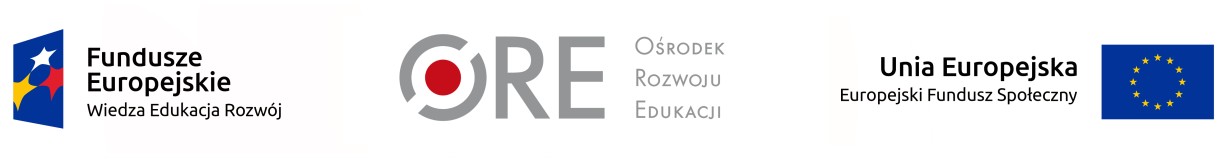        (miejscowość, data)	    (imię i nazwisko oraz podpis 						                       upoważnionego przedstawiciela Wykonawcy )WYKAZ USŁUGWYKAZ USŁUGWYKAZ USŁUGCZĘŚĆ…CZĘŚĆ…CZĘŚĆ…Warunek postawiony przez Zamawiającego w Rozdziale VI Ogłoszenia Warunki udziału w postępowaniu oraz opis sposobu dokonywania oceny spełniania tych warunkówInformacje potwierdzające spełnienie żądanego warunku zgodnie z informacjami opisanymi w Rozdziale VI OgłoszeniaInformacje potwierdzające spełnienie żądanego warunku zgodnie z informacjami opisanymi w Rozdziale VI OgłoszeniaWykonawca wykonał w okresie ostatnich trzech lat przed upływem terminu składania ofert, a jeżeli okres prowadzenia działalności jest krótszy - w tym okresie, co najmniej 2  usług polegających na:- zorganizowaniu konferencji 2-dniowych każda,  - każda konferencja o wartości co najmniej 50 000,00 zł brutto, -każda konferencja dla co najmniej 50 osóbUsługa nr 1Usługa nr 1Wykonawca wykonał w okresie ostatnich trzech lat przed upływem terminu składania ofert, a jeżeli okres prowadzenia działalności jest krótszy - w tym okresie, co najmniej 2  usług polegających na:- zorganizowaniu konferencji 2-dniowych każda,  - każda konferencja o wartości co najmniej 50 000,00 zł brutto, -każda konferencja dla co najmniej 50 osóbNazwa usługiWykonawca wykonał w okresie ostatnich trzech lat przed upływem terminu składania ofert, a jeżeli okres prowadzenia działalności jest krótszy - w tym okresie, co najmniej 2  usług polegających na:- zorganizowaniu konferencji 2-dniowych każda,  - każda konferencja o wartości co najmniej 50 000,00 zł brutto, -każda konferencja dla co najmniej 50 osóbZakres usługi:Wykonawca wykonał w okresie ostatnich trzech lat przed upływem terminu składania ofert, a jeżeli okres prowadzenia działalności jest krótszy - w tym okresie, co najmniej 2  usług polegających na:- zorganizowaniu konferencji 2-dniowych każda,  - każda konferencja o wartości co najmniej 50 000,00 zł brutto, -każda konferencja dla co najmniej 50 osóbCzas trwania usługi:Wykonawca wykonał w okresie ostatnich trzech lat przed upływem terminu składania ofert, a jeżeli okres prowadzenia działalności jest krótszy - w tym okresie, co najmniej 2  usług polegających na:- zorganizowaniu konferencji 2-dniowych każda,  - każda konferencja o wartości co najmniej 50 000,00 zł brutto, -każda konferencja dla co najmniej 50 osóbWartość usługi:Wykonawca wykonał w okresie ostatnich trzech lat przed upływem terminu składania ofert, a jeżeli okres prowadzenia działalności jest krótszy - w tym okresie, co najmniej 2  usług polegających na:- zorganizowaniu konferencji 2-dniowych każda,  - każda konferencja o wartości co najmniej 50 000,00 zł brutto, -każda konferencja dla co najmniej 50 osóbIlość osób:Wykonawca wykonał w okresie ostatnich trzech lat przed upływem terminu składania ofert, a jeżeli okres prowadzenia działalności jest krótszy - w tym okresie, co najmniej 2  usług polegających na:- zorganizowaniu konferencji 2-dniowych każda,  - każda konferencja o wartości co najmniej 50 000,00 zł brutto, -każda konferencja dla co najmniej 50 osóbUsługa nr 2Usługa nr 2Wykonawca wykonał w okresie ostatnich trzech lat przed upływem terminu składania ofert, a jeżeli okres prowadzenia działalności jest krótszy - w tym okresie, co najmniej 2  usług polegających na:- zorganizowaniu konferencji 2-dniowych każda,  - każda konferencja o wartości co najmniej 50 000,00 zł brutto, -każda konferencja dla co najmniej 50 osóbNazwa usługi	Wykonawca wykonał w okresie ostatnich trzech lat przed upływem terminu składania ofert, a jeżeli okres prowadzenia działalności jest krótszy - w tym okresie, co najmniej 2  usług polegających na:- zorganizowaniu konferencji 2-dniowych każda,  - każda konferencja o wartości co najmniej 50 000,00 zł brutto, -każda konferencja dla co najmniej 50 osóbZakres usługi:	Wykonawca wykonał w okresie ostatnich trzech lat przed upływem terminu składania ofert, a jeżeli okres prowadzenia działalności jest krótszy - w tym okresie, co najmniej 2  usług polegających na:- zorganizowaniu konferencji 2-dniowych każda,  - każda konferencja o wartości co najmniej 50 000,00 zł brutto, -każda konferencja dla co najmniej 50 osóbCzas trwania usługi:	Wykonawca wykonał w okresie ostatnich trzech lat przed upływem terminu składania ofert, a jeżeli okres prowadzenia działalności jest krótszy - w tym okresie, co najmniej 2  usług polegających na:- zorganizowaniu konferencji 2-dniowych każda,  - każda konferencja o wartości co najmniej 50 000,00 zł brutto, -każda konferencja dla co najmniej 50 osóbWartość usługi:	Wykonawca wykonał w okresie ostatnich trzech lat przed upływem terminu składania ofert, a jeżeli okres prowadzenia działalności jest krótszy - w tym okresie, co najmniej 2  usług polegających na:- zorganizowaniu konferencji 2-dniowych każda,  - każda konferencja o wartości co najmniej 50 000,00 zł brutto, -każda konferencja dla co najmniej 50 osóbIlość osób:	WYKAZ OSÓBWYKAZ OSÓBCZĘŚĆ …CZĘŚĆ …WARUNEK: Wykonawca dysponuje następującymi osobami skierowanymi przez wykonawcę do realizacji zamówienia publicznego, które będą odpowiedzialne za świadczenie usług: co najmniej 2 osobami posiadającymi doświadczenie w organizacji co najmniej 2 usług w postaci 2 – dniowych konferencji dla co najmniej 50 osób każda, każda konferencja o wartości co najmniej 50 000,00 zł brutto.WARUNEK: Wykonawca dysponuje następującymi osobami skierowanymi przez wykonawcę do realizacji zamówienia publicznego, które będą odpowiedzialne za świadczenie usług: co najmniej 2 osobami posiadającymi doświadczenie w organizacji co najmniej 2 usług w postaci 2 – dniowych konferencji dla co najmniej 50 osób każda, każda konferencja o wartości co najmniej 50 000,00 zł brutto.Osoba nr 1 - Imię i nazwisko - ……………………………………….. Osoba nr 1 - Imię i nazwisko - ……………………………………….. Usługa nr 1 Nazwa usługi:Usługa nr 1 Zakres usługi:Usługa nr 1 Czas trwania usługi:Usługa nr 1 Ilość osób:Usługa nr 1 Wartość usługi:Usługa nr 2 Nazwa usługi:Usługa nr 2 Zakres usługi:Usługa nr 2 Czas trwania usługi:Usługa nr 2 Ilość osób:Usługa nr 2 Wartość usługi:Osoba nr 2 - Imię i nazwisko - ……………………………………….. Osoba nr 2 - Imię i nazwisko - ……………………………………….. Usługa nr 1 Nazwa usługi:Usługa nr 1 Zakres usługi:Usługa nr 1 Czas trwania usługi:Usługa nr 1 Ilość osób:Usługa nr 1 Wartość usługi:Usługa nr 2 Nazwa usługi:Usługa nr 2 Zakres usługi:Usługa nr 2 Czas trwania usługi:Usługa nr 2 Ilość osób:Usługa nr 2 Wartość usługi:WARUNEK: Wykonawca dysponuje osobami skierowanymi przez wykonawcę do realizacji zamówienia publicznego, które będą odpowiedzialne za świadczenie usług:1 osobą posiadającą wykształcenie wyższe, która  pełniła co najmniej 2-krotnie funkcję koordynatora zespołu odpowiedzialnego za organizację konferencji 2-dniowych dla co najmniej 50 osób każda o wartości co najmniej 50 000 brutto.WARUNEK: Wykonawca dysponuje osobami skierowanymi przez wykonawcę do realizacji zamówienia publicznego, które będą odpowiedzialne za świadczenie usług:1 osobą posiadającą wykształcenie wyższe, która  pełniła co najmniej 2-krotnie funkcję koordynatora zespołu odpowiedzialnego za organizację konferencji 2-dniowych dla co najmniej 50 osób każda o wartości co najmniej 50 000 brutto.Osoba nr 3 - Imię i nazwisko - ……………………………………….. Osoba nr 3 - Imię i nazwisko - ……………………………………….. Usługa nr 1 Nazwa usługi:Usługa nr 1 Zakres usługi:Usługa nr 1 Czas trwania usługi:Usługa nr 1 Ilość osób:Usługa nr 1 Wartość usługi:Usługa nr 2 Nazwa usługi:Usługa nr 2 Zakres usługi:Usługa nr 2 Czas trwania usługi:Usługa nr 2 Ilość osób:Usługa nr 2 Wartość usługi:WARUNEK: Wykonawca dysponuje osobami skierowanymi przez wykonawcę do realizacji zamówienia publicznego, które będą odpowiedzialne za świadczenie usług: co najmniej 1 osobą posiadającą wykształcenie wyższe, która posiada doświadczenie w organizacji co najmniej 2 usług w postaci 2-dniowych konferencji dla co najmniej 50 osób każda połączonych z rekrutacją uczestników na te wydarzenia, każda konferencja o wartości co najmniej 50 000.WARUNEK: Wykonawca dysponuje osobami skierowanymi przez wykonawcę do realizacji zamówienia publicznego, które będą odpowiedzialne za świadczenie usług: co najmniej 1 osobą posiadającą wykształcenie wyższe, która posiada doświadczenie w organizacji co najmniej 2 usług w postaci 2-dniowych konferencji dla co najmniej 50 osób każda połączonych z rekrutacją uczestników na te wydarzenia, każda konferencja o wartości co najmniej 50 000.Osoba nr 4 - Imię i nazwisko - ……………………………………….. Osoba nr 4 - Imię i nazwisko - ……………………………………….. Usługa nr 1 Nazwa usługi:Usługa nr 1 Zakres usługi:Usługa nr 1 Czas trwania usługi:Usługa nr 1 Ilość osób:Usługa nr 1 Wartość usługi:Usługa nr 2 Nazwa usługi:Usługa nr 2 Zakres usługi:Usługa nr 2 Czas trwania usługi:Usługa nr 2 Ilość osób:Usługa nr 2 Wartość usługi: